C: Service Record (Start with most recent position)References:1.	 _______________________________________________________________2.        _______________________________________________________________It is hereby certified that the information as given above is correct to the best of my knowledge. Signature of the Applicant ____________________Date: ____________________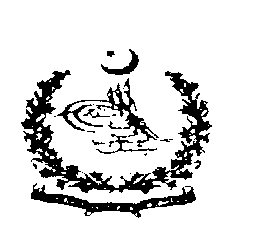 NATIONAL INSTITUTE OF PAKISTAN STUDIESQUAID-I-AZAM UNIVERSITY ISLAMABADOffice: (051)90644013 / 90644008Application for the Post of ___________________________________Application for the Post of ___________________________________ A: Personal Data: A: Personal Data: Name in full  (in block letters):  Father’s Name:   CNIC No. Nationality: Religion: Date of Birth/age:  (day/month/year)  Domicile  Marital Status  Mailing Address: Permanent Address: Phone & Email : Home:________________         Mobile:___________________ Office:________________          Email:___________________B: Academic Qualifications: B: Academic Qualifications: B: Academic Qualifications: B: Academic Qualifications: B: Academic Qualifications: Examination PassedUniversity /BoardYear of PassingMajor SubjectsDivision /PercentageM. A./M. Sc./ MCS/M.B.A./M. P. A.B. A. / B. Sc. / BCS /B. Com.F.A./F.Sc./D.Com/ I. Com.MatriculationAny otherInstitution/OrganizationPosition HeldPeriod Period Institution/OrganizationPosition HeldFromTo